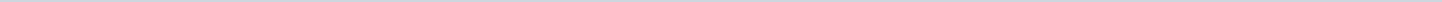 Geen onderwerpen gevonden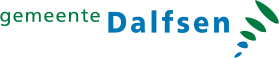 Gemeente DalfsenAangemaakt op:Gemeente Dalfsen29-03-2024 07:44Ingekomen stukPeriode: 2022Status: Ter advisering in handen gesteld van de commissie bezwaarschriften